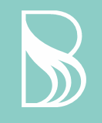 BRIGHTON GIRLS G.D.S.T.2020THE TEMPLE PROJECT QUALIFICATION: SILVER AWARDBRIGHTON GIRLS G.D.S.T.2020THE TEMPLE PROJECT QUALIFICATION: SILVER AWARDBRIGHTON GIRLS G.D.S.T.2020THE TEMPLE PROJECT QUALIFICATION: SILVER AWARDBRIGHTON GIRLS G.D.S.T.2020THE TEMPLE PROJECT QUALIFICATION: SILVER AWARDBRIGHTON GIRLS G.D.S.T.2020THE TEMPLE PROJECT QUALIFICATION: SILVER AWARDBRIGHTON GIRLS G.D.S.T.2020THE TEMPLE PROJECT QUALIFICATION: SILVER AWARDBRIGHTON GIRLS G.D.S.T.2020THE TEMPLE PROJECT QUALIFICATION: SILVER AWARDBRIGHTON GIRLS G.D.S.T.2020THE TEMPLE PROJECT QUALIFICATION: SILVER AWARDBRIGHTON GIRLS G.D.S.T.2020THE TEMPLE PROJECT QUALIFICATION: SILVER AWARDBRIGHTON GIRLS G.D.S.T.2020THE TEMPLE PROJECT QUALIFICATION: SILVER AWARDBRIGHTON GIRLS G.D.S.T.2020THE TEMPLE PROJECT QUALIFICATION: SILVER AWARDBRIGHTON GIRLS G.D.S.T.2020THE TEMPLE PROJECT QUALIFICATION: SILVER AWARDBRIGHTON GIRLS G.D.S.T.2020THE TEMPLE PROJECT QUALIFICATION: SILVER AWARDBRIGHTON GIRLS G.D.S.T.2020THE TEMPLE PROJECT QUALIFICATION: SILVER AWARDBRIGHTON GIRLS G.D.S.T.2020THE TEMPLE PROJECT QUALIFICATION: SILVER AWARDPROPOSAL FORMPROPOSAL FORMPROPOSAL FORMPROPOSAL FORMPROPOSAL FORMPROPOSAL FORMPROPOSAL FORMPROPOSAL FORMPROPOSAL FORMPROPOSAL FORMPROPOSAL FORMPROPOSAL FORMPROPOSAL FORMPROPOSAL FORMPROPOSAL FORMPROPOSAL FORMPROPOSAL FORMPROPOSAL FORMPROPOSAL FORMPROPOSAL FORMPROPOSAL FORMPROPOSAL FORMPROPOSAL FORMPROPOSAL FORMPROPOSAL FORMPROPOSAL FORMPROPOSAL FORMPROPOSAL FORMPROPOSAL FORMPROPOSAL FORMPROPOSAL FORMNAMENAMECurrent FORMCurrent FORMCurrent FORMHOUSEHOUSEHOUSEHOUSEHOUSEHOUSEHOUSEPROPOSED PROJECT – please tick appropriate boxPROPOSED PROJECT – please tick appropriate boxPROPOSED PROJECT – please tick appropriate boxPROPOSED PROJECT – please tick appropriate boxPROPOSED PROJECT – please tick appropriate boxPROPOSED PROJECT – please tick appropriate boxPROPOSED PROJECT – please tick appropriate boxPROPOSED PROJECT – please tick appropriate boxPROPOSED PROJECT – please tick appropriate boxPROPOSED PROJECT – please tick appropriate boxPROPOSED PROJECT – please tick appropriate boxPROPOSED PROJECT – please tick appropriate boxPROPOSED PROJECT – please tick appropriate boxPROPOSED PROJECT – please tick appropriate boxPROPOSED PROJECT – please tick appropriate boxPROPOSED PROJECT – please tick appropriate boxPROPOSED PROJECT – please tick appropriate boxPROPOSED PROJECT – please tick appropriate boxPROPOSED PROJECT – please tick appropriate boxPROPOSED PROJECT – please tick appropriate boxPROPOSED PROJECT – please tick appropriate boxPROPOSED PROJECT – please tick appropriate boxPROPOSED PROJECT – please tick appropriate boxPROPOSED PROJECT – please tick appropriate boxPROPOSED PROJECT – please tick appropriate boxPROPOSED PROJECT – please tick appropriate boxPROPOSED PROJECT – please tick appropriate boxPROPOSED PROJECT – please tick appropriate boxPROPOSED PROJECT – please tick appropriate boxPROPOSED PROJECT – please tick appropriate boxPROPOSED PROJECT – please tick appropriate boxArtefact + 500 word evaluationArtefact + 500 word evaluationArtefact + 500 word evaluationMultimedia presentation + 500 word evaluationMultimedia presentation + 500 word evaluationMultimedia presentation + 500 word evaluationMultimedia presentation + 500 word evaluationMultimedia presentation + 500 word evaluationMultimedia presentation + 500 word evaluationFormal written project 2000 wordsFormal written project 2000 wordsFormal written project 2000 wordsFormal written project 2000 wordsFormal written project 2000 wordsFormal written project 2000 wordsFormal written project 2000 wordsFormal written project 2000 wordsFormal written project 2000 wordsDETAILS / TITLE– remember that setting yourself a problem or question is recommended!DETAILS / TITLE– remember that setting yourself a problem or question is recommended!DETAILS / TITLE– remember that setting yourself a problem or question is recommended!DETAILS / TITLE– remember that setting yourself a problem or question is recommended!DETAILS / TITLE– remember that setting yourself a problem or question is recommended!DETAILS / TITLE– remember that setting yourself a problem or question is recommended!DETAILS / TITLE– remember that setting yourself a problem or question is recommended!DETAILS / TITLE– remember that setting yourself a problem or question is recommended!DETAILS / TITLE– remember that setting yourself a problem or question is recommended!DETAILS / TITLE– remember that setting yourself a problem or question is recommended!DETAILS / TITLE– remember that setting yourself a problem or question is recommended!DETAILS / TITLE– remember that setting yourself a problem or question is recommended!DETAILS / TITLE– remember that setting yourself a problem or question is recommended!DETAILS / TITLE– remember that setting yourself a problem or question is recommended!DETAILS / TITLE– remember that setting yourself a problem or question is recommended!DETAILS / TITLE– remember that setting yourself a problem or question is recommended!DETAILS / TITLE– remember that setting yourself a problem or question is recommended!DETAILS / TITLE– remember that setting yourself a problem or question is recommended!DETAILS / TITLE– remember that setting yourself a problem or question is recommended!DETAILS / TITLE– remember that setting yourself a problem or question is recommended!DETAILS / TITLE– remember that setting yourself a problem or question is recommended!DETAILS / TITLE– remember that setting yourself a problem or question is recommended!DETAILS / TITLE– remember that setting yourself a problem or question is recommended!DETAILS / TITLE– remember that setting yourself a problem or question is recommended!DETAILS / TITLE– remember that setting yourself a problem or question is recommended!DETAILS / TITLE– remember that setting yourself a problem or question is recommended!DETAILS / TITLE– remember that setting yourself a problem or question is recommended!DETAILS / TITLE– remember that setting yourself a problem or question is recommended!DETAILS / TITLE– remember that setting yourself a problem or question is recommended!DETAILS / TITLE– remember that setting yourself a problem or question is recommended!DETAILS / TITLE– remember that setting yourself a problem or question is recommended!NAME OF NOMINATED SUPERVISORNAME OF NOMINATED SUPERVISORNAME OF NOMINATED SUPERVISORNAME OF NOMINATED SUPERVISORNAME OF NOMINATED SUPERVISORNAME OF NOMINATED SUPERVISORNAME OF NOMINATED SUPERVISORNAME OF NOMINATED SUPERVISORSIGNATURE OF SUPERVISOR – once proposal approvedSIGNATURE OF SUPERVISOR – once proposal approvedSIGNATURE OF SUPERVISOR – once proposal approvedSIGNATURE OF SUPERVISOR – once proposal approvedSIGNATURE OF SUPERVISOR – once proposal approvedSIGNATURE OF SUPERVISOR – once proposal approvedSIGNATURE OF SUPERVISOR – once proposal approvedSIGNATURE OF SUPERVISOR – once proposal approvedSIGNATURE OF SUPERVISOR – once proposal approvedSIGNATURE OF SUPERVISOR – once proposal approvedSIGNATURE OF SUPERVISOR – once proposal approvedSIGNATURE OF SUPERVISOR – once proposal approvedSIGNATURE OF PARENTSIGNATURE OF PARENTSIGNATURE OF PARENTSIGNATURE OF PARENTSIGNATURE OF PARENTSIGNATURE OF PARENTSIGNATURE OF PARENTSIGNATURE OF PARENTSIGNATURE OF PARENTSIGNATURE OF PARENTSIGNATURE OF PARENTYOUR FINAL TPQ PROJECT WILL BE ASSESSED ON:YOUR FINAL TPQ PROJECT WILL BE ASSESSED ON:YOUR FINAL TPQ PROJECT WILL BE ASSESSED ON:YOUR FINAL TPQ PROJECT WILL BE ASSESSED ON:YOUR FINAL TPQ PROJECT WILL BE ASSESSED ON:YOUR FINAL TPQ PROJECT WILL BE ASSESSED ON:YOUR FINAL TPQ PROJECT WILL BE ASSESSED ON:YOUR FINAL TPQ PROJECT WILL BE ASSESSED ON:YOUR FINAL TPQ PROJECT WILL BE ASSESSED ON:YOUR FINAL TPQ PROJECT WILL BE ASSESSED ON:YOUR FINAL TPQ PROJECT WILL BE ASSESSED ON:YOUR FINAL TPQ PROJECT WILL BE ASSESSED ON:YOUR FINAL TPQ PROJECT WILL BE ASSESSED ON:YOUR FINAL TPQ PROJECT WILL BE ASSESSED ON:YOUR FINAL TPQ PROJECT WILL BE ASSESSED ON:YOUR FINAL TPQ PROJECT WILL BE ASSESSED ON:YOUR FINAL TPQ PROJECT WILL BE ASSESSED ON:YOUR FINAL TPQ PROJECT WILL BE ASSESSED ON:YOUR FINAL TPQ PROJECT WILL BE ASSESSED ON:YOUR FINAL TPQ PROJECT WILL BE ASSESSED ON:YOUR FINAL TPQ PROJECT WILL BE ASSESSED ON:YOUR FINAL TPQ PROJECT WILL BE ASSESSED ON:YOUR FINAL TPQ PROJECT WILL BE ASSESSED ON:YOUR FINAL TPQ PROJECT WILL BE ASSESSED ON:YOUR FINAL TPQ PROJECT WILL BE ASSESSED ON:YOUR FINAL TPQ PROJECT WILL BE ASSESSED ON:YOUR FINAL TPQ PROJECT WILL BE ASSESSED ON:YOUR FINAL TPQ PROJECT WILL BE ASSESSED ON:YOUR FINAL TPQ PROJECT WILL BE ASSESSED ON:YOUR FINAL TPQ PROJECT WILL BE ASSESSED ON:YOUR FINAL TPQ PROJECT WILL BE ASSESSED ON:Your artefact/presentation/written projectYour artefact/presentation/written projectYour artefact/presentation/written projectYour artefact/presentation/written projectYour artefact/presentation/written projectYour artefact/presentation/written projectYour artefact/presentation/written projectYour artefact/presentation/written projectYour artefact/presentation/written projectwhich will demonstrate that you have achieved your objective. If your project is an artefact or a presentation you will also need to submit a 500 word evaluation. Find help with planning and ideas in the TPQ handbook on Firefly.which will demonstrate that you have achieved your objective. If your project is an artefact or a presentation you will also need to submit a 500 word evaluation. Find help with planning and ideas in the TPQ handbook on Firefly.which will demonstrate that you have achieved your objective. If your project is an artefact or a presentation you will also need to submit a 500 word evaluation. Find help with planning and ideas in the TPQ handbook on Firefly.which will demonstrate that you have achieved your objective. If your project is an artefact or a presentation you will also need to submit a 500 word evaluation. Find help with planning and ideas in the TPQ handbook on Firefly.which will demonstrate that you have achieved your objective. If your project is an artefact or a presentation you will also need to submit a 500 word evaluation. Find help with planning and ideas in the TPQ handbook on Firefly.which will demonstrate that you have achieved your objective. If your project is an artefact or a presentation you will also need to submit a 500 word evaluation. Find help with planning and ideas in the TPQ handbook on Firefly.which will demonstrate that you have achieved your objective. If your project is an artefact or a presentation you will also need to submit a 500 word evaluation. Find help with planning and ideas in the TPQ handbook on Firefly.which will demonstrate that you have achieved your objective. If your project is an artefact or a presentation you will also need to submit a 500 word evaluation. Find help with planning and ideas in the TPQ handbook on Firefly.which will demonstrate that you have achieved your objective. If your project is an artefact or a presentation you will also need to submit a 500 word evaluation. Find help with planning and ideas in the TPQ handbook on Firefly.which will demonstrate that you have achieved your objective. If your project is an artefact or a presentation you will also need to submit a 500 word evaluation. Find help with planning and ideas in the TPQ handbook on Firefly.which will demonstrate that you have achieved your objective. If your project is an artefact or a presentation you will also need to submit a 500 word evaluation. Find help with planning and ideas in the TPQ handbook on Firefly.which will demonstrate that you have achieved your objective. If your project is an artefact or a presentation you will also need to submit a 500 word evaluation. Find help with planning and ideas in the TPQ handbook on Firefly.which will demonstrate that you have achieved your objective. If your project is an artefact or a presentation you will also need to submit a 500 word evaluation. Find help with planning and ideas in the TPQ handbook on Firefly.which will demonstrate that you have achieved your objective. If your project is an artefact or a presentation you will also need to submit a 500 word evaluation. Find help with planning and ideas in the TPQ handbook on Firefly.which will demonstrate that you have achieved your objective. If your project is an artefact or a presentation you will also need to submit a 500 word evaluation. Find help with planning and ideas in the TPQ handbook on Firefly.which will demonstrate that you have achieved your objective. If your project is an artefact or a presentation you will also need to submit a 500 word evaluation. Find help with planning and ideas in the TPQ handbook on Firefly.which will demonstrate that you have achieved your objective. If your project is an artefact or a presentation you will also need to submit a 500 word evaluation. Find help with planning and ideas in the TPQ handbook on Firefly.which will demonstrate that you have achieved your objective. If your project is an artefact or a presentation you will also need to submit a 500 word evaluation. Find help with planning and ideas in the TPQ handbook on Firefly.which will demonstrate that you have achieved your objective. If your project is an artefact or a presentation you will also need to submit a 500 word evaluation. Find help with planning and ideas in the TPQ handbook on Firefly.which will demonstrate that you have achieved your objective. If your project is an artefact or a presentation you will also need to submit a 500 word evaluation. Find help with planning and ideas in the TPQ handbook on Firefly.which will demonstrate that you have achieved your objective. If your project is an artefact or a presentation you will also need to submit a 500 word evaluation. Find help with planning and ideas in the TPQ handbook on Firefly.which will demonstrate that you have achieved your objective. If your project is an artefact or a presentation you will also need to submit a 500 word evaluation. Find help with planning and ideas in the TPQ handbook on Firefly.Your production logYour production logYour production logYour production logYour production logYour production logYour production logYour production logYour production logwhich will show step by step how you went about your project, what problems you encountered and how you solved them. There are examples of good production logs on the TPQ Firefly site. You need to complete c.15 hours of work for TPQ and record how you have spent this time.which will show step by step how you went about your project, what problems you encountered and how you solved them. There are examples of good production logs on the TPQ Firefly site. You need to complete c.15 hours of work for TPQ and record how you have spent this time.which will show step by step how you went about your project, what problems you encountered and how you solved them. There are examples of good production logs on the TPQ Firefly site. You need to complete c.15 hours of work for TPQ and record how you have spent this time.which will show step by step how you went about your project, what problems you encountered and how you solved them. There are examples of good production logs on the TPQ Firefly site. You need to complete c.15 hours of work for TPQ and record how you have spent this time.which will show step by step how you went about your project, what problems you encountered and how you solved them. There are examples of good production logs on the TPQ Firefly site. You need to complete c.15 hours of work for TPQ and record how you have spent this time.which will show step by step how you went about your project, what problems you encountered and how you solved them. There are examples of good production logs on the TPQ Firefly site. You need to complete c.15 hours of work for TPQ and record how you have spent this time.which will show step by step how you went about your project, what problems you encountered and how you solved them. There are examples of good production logs on the TPQ Firefly site. You need to complete c.15 hours of work for TPQ and record how you have spent this time.which will show step by step how you went about your project, what problems you encountered and how you solved them. There are examples of good production logs on the TPQ Firefly site. You need to complete c.15 hours of work for TPQ and record how you have spent this time.which will show step by step how you went about your project, what problems you encountered and how you solved them. There are examples of good production logs on the TPQ Firefly site. You need to complete c.15 hours of work for TPQ and record how you have spent this time.which will show step by step how you went about your project, what problems you encountered and how you solved them. There are examples of good production logs on the TPQ Firefly site. You need to complete c.15 hours of work for TPQ and record how you have spent this time.which will show step by step how you went about your project, what problems you encountered and how you solved them. There are examples of good production logs on the TPQ Firefly site. You need to complete c.15 hours of work for TPQ and record how you have spent this time.which will show step by step how you went about your project, what problems you encountered and how you solved them. There are examples of good production logs on the TPQ Firefly site. You need to complete c.15 hours of work for TPQ and record how you have spent this time.which will show step by step how you went about your project, what problems you encountered and how you solved them. There are examples of good production logs on the TPQ Firefly site. You need to complete c.15 hours of work for TPQ and record how you have spent this time.which will show step by step how you went about your project, what problems you encountered and how you solved them. There are examples of good production logs on the TPQ Firefly site. You need to complete c.15 hours of work for TPQ and record how you have spent this time.which will show step by step how you went about your project, what problems you encountered and how you solved them. There are examples of good production logs on the TPQ Firefly site. You need to complete c.15 hours of work for TPQ and record how you have spent this time.which will show step by step how you went about your project, what problems you encountered and how you solved them. There are examples of good production logs on the TPQ Firefly site. You need to complete c.15 hours of work for TPQ and record how you have spent this time.which will show step by step how you went about your project, what problems you encountered and how you solved them. There are examples of good production logs on the TPQ Firefly site. You need to complete c.15 hours of work for TPQ and record how you have spent this time.which will show step by step how you went about your project, what problems you encountered and how you solved them. There are examples of good production logs on the TPQ Firefly site. You need to complete c.15 hours of work for TPQ and record how you have spent this time.which will show step by step how you went about your project, what problems you encountered and how you solved them. There are examples of good production logs on the TPQ Firefly site. You need to complete c.15 hours of work for TPQ and record how you have spent this time.which will show step by step how you went about your project, what problems you encountered and how you solved them. There are examples of good production logs on the TPQ Firefly site. You need to complete c.15 hours of work for TPQ and record how you have spent this time.which will show step by step how you went about your project, what problems you encountered and how you solved them. There are examples of good production logs on the TPQ Firefly site. You need to complete c.15 hours of work for TPQ and record how you have spent this time.which will show step by step how you went about your project, what problems you encountered and how you solved them. There are examples of good production logs on the TPQ Firefly site. You need to complete c.15 hours of work for TPQ and record how you have spent this time.Your bibliographyYour bibliographyYour bibliographyYour bibliographyYour bibliographyYour bibliographyYour bibliographyYour bibliographyYour bibliographywhich will list the resources you used. This might include books, magazines, websites, museum visits, interviews.which will list the resources you used. This might include books, magazines, websites, museum visits, interviews.which will list the resources you used. This might include books, magazines, websites, museum visits, interviews.which will list the resources you used. This might include books, magazines, websites, museum visits, interviews.which will list the resources you used. This might include books, magazines, websites, museum visits, interviews.which will list the resources you used. This might include books, magazines, websites, museum visits, interviews.which will list the resources you used. This might include books, magazines, websites, museum visits, interviews.which will list the resources you used. This might include books, magazines, websites, museum visits, interviews.which will list the resources you used. This might include books, magazines, websites, museum visits, interviews.which will list the resources you used. This might include books, magazines, websites, museum visits, interviews.which will list the resources you used. This might include books, magazines, websites, museum visits, interviews.which will list the resources you used. This might include books, magazines, websites, museum visits, interviews.which will list the resources you used. This might include books, magazines, websites, museum visits, interviews.which will list the resources you used. This might include books, magazines, websites, museum visits, interviews.which will list the resources you used. This might include books, magazines, websites, museum visits, interviews.which will list the resources you used. This might include books, magazines, websites, museum visits, interviews.which will list the resources you used. This might include books, magazines, websites, museum visits, interviews.which will list the resources you used. This might include books, magazines, websites, museum visits, interviews.which will list the resources you used. This might include books, magazines, websites, museum visits, interviews.which will list the resources you used. This might include books, magazines, websites, museum visits, interviews.which will list the resources you used. This might include books, magazines, websites, museum visits, interviews.which will list the resources you used. This might include books, magazines, websites, museum visits, interviews.Your end of project reviewYour end of project reviewYour end of project reviewYour end of project reviewYour end of project reviewYour end of project reviewYour end of project reviewYour end of project reviewYour end of project reviewwhich will be written after your final meeting with your teacher-supervisor.which will be written after your final meeting with your teacher-supervisor.which will be written after your final meeting with your teacher-supervisor.which will be written after your final meeting with your teacher-supervisor.which will be written after your final meeting with your teacher-supervisor.which will be written after your final meeting with your teacher-supervisor.which will be written after your final meeting with your teacher-supervisor.which will be written after your final meeting with your teacher-supervisor.which will be written after your final meeting with your teacher-supervisor.which will be written after your final meeting with your teacher-supervisor.which will be written after your final meeting with your teacher-supervisor.which will be written after your final meeting with your teacher-supervisor.which will be written after your final meeting with your teacher-supervisor.which will be written after your final meeting with your teacher-supervisor.which will be written after your final meeting with your teacher-supervisor.which will be written after your final meeting with your teacher-supervisor.which will be written after your final meeting with your teacher-supervisor.which will be written after your final meeting with your teacher-supervisor.which will be written after your final meeting with your teacher-supervisor.which will be written after your final meeting with your teacher-supervisor.which will be written after your final meeting with your teacher-supervisor.which will be written after your final meeting with your teacher-supervisor.DEADLINESDEADLINESDEADLINESDEADLINESDEADLINESDEADLINESDEADLINESDEADLINESDEADLINESDEADLINESDEADLINESDEADLINESDEADLINESDEADLINESDEADLINESDEADLINESDEADLINESDEADLINESDEADLINESDEADLINESDEADLINESDEADLINESDEADLINESDEADLINESDEADLINESDEADLINESDEADLINESDEADLINESDEADLINESDEADLINESDEADLINESYou should start your TPQ in the summer term and aim to do most of the 10 hours over the summer holidays. The final deadline is the 13th November 2020. The assessment process will start that week so this is an absolute deadline.The Celebration Show is on Tuesday 1st December at 5 o’clock.The parents of the winner of ‘Best In School’ will be invited to the school’s Celebration Assembly in December to watch them collect their award.REMEMBER: it is your responsibility to ask a teacher to be your supervisor; to arrange all meetings with them; to use the information provided on Firefly to be sure you are following all stages of the TPQ. There is a list of teachers who have kindly agreed to be supervisors on the TPQ site of the portal. Remember each teacher will have a maximum number of students they can supervise.You should start your TPQ in the summer term and aim to do most of the 10 hours over the summer holidays. The final deadline is the 13th November 2020. The assessment process will start that week so this is an absolute deadline.The Celebration Show is on Tuesday 1st December at 5 o’clock.The parents of the winner of ‘Best In School’ will be invited to the school’s Celebration Assembly in December to watch them collect their award.REMEMBER: it is your responsibility to ask a teacher to be your supervisor; to arrange all meetings with them; to use the information provided on Firefly to be sure you are following all stages of the TPQ. There is a list of teachers who have kindly agreed to be supervisors on the TPQ site of the portal. Remember each teacher will have a maximum number of students they can supervise.You should start your TPQ in the summer term and aim to do most of the 10 hours over the summer holidays. The final deadline is the 13th November 2020. The assessment process will start that week so this is an absolute deadline.The Celebration Show is on Tuesday 1st December at 5 o’clock.The parents of the winner of ‘Best In School’ will be invited to the school’s Celebration Assembly in December to watch them collect their award.REMEMBER: it is your responsibility to ask a teacher to be your supervisor; to arrange all meetings with them; to use the information provided on Firefly to be sure you are following all stages of the TPQ. There is a list of teachers who have kindly agreed to be supervisors on the TPQ site of the portal. Remember each teacher will have a maximum number of students they can supervise.You should start your TPQ in the summer term and aim to do most of the 10 hours over the summer holidays. The final deadline is the 13th November 2020. The assessment process will start that week so this is an absolute deadline.The Celebration Show is on Tuesday 1st December at 5 o’clock.The parents of the winner of ‘Best In School’ will be invited to the school’s Celebration Assembly in December to watch them collect their award.REMEMBER: it is your responsibility to ask a teacher to be your supervisor; to arrange all meetings with them; to use the information provided on Firefly to be sure you are following all stages of the TPQ. There is a list of teachers who have kindly agreed to be supervisors on the TPQ site of the portal. Remember each teacher will have a maximum number of students they can supervise.You should start your TPQ in the summer term and aim to do most of the 10 hours over the summer holidays. The final deadline is the 13th November 2020. The assessment process will start that week so this is an absolute deadline.The Celebration Show is on Tuesday 1st December at 5 o’clock.The parents of the winner of ‘Best In School’ will be invited to the school’s Celebration Assembly in December to watch them collect their award.REMEMBER: it is your responsibility to ask a teacher to be your supervisor; to arrange all meetings with them; to use the information provided on Firefly to be sure you are following all stages of the TPQ. There is a list of teachers who have kindly agreed to be supervisors on the TPQ site of the portal. Remember each teacher will have a maximum number of students they can supervise.You should start your TPQ in the summer term and aim to do most of the 10 hours over the summer holidays. The final deadline is the 13th November 2020. The assessment process will start that week so this is an absolute deadline.The Celebration Show is on Tuesday 1st December at 5 o’clock.The parents of the winner of ‘Best In School’ will be invited to the school’s Celebration Assembly in December to watch them collect their award.REMEMBER: it is your responsibility to ask a teacher to be your supervisor; to arrange all meetings with them; to use the information provided on Firefly to be sure you are following all stages of the TPQ. There is a list of teachers who have kindly agreed to be supervisors on the TPQ site of the portal. Remember each teacher will have a maximum number of students they can supervise.You should start your TPQ in the summer term and aim to do most of the 10 hours over the summer holidays. The final deadline is the 13th November 2020. The assessment process will start that week so this is an absolute deadline.The Celebration Show is on Tuesday 1st December at 5 o’clock.The parents of the winner of ‘Best In School’ will be invited to the school’s Celebration Assembly in December to watch them collect their award.REMEMBER: it is your responsibility to ask a teacher to be your supervisor; to arrange all meetings with them; to use the information provided on Firefly to be sure you are following all stages of the TPQ. There is a list of teachers who have kindly agreed to be supervisors on the TPQ site of the portal. Remember each teacher will have a maximum number of students they can supervise.You should start your TPQ in the summer term and aim to do most of the 10 hours over the summer holidays. The final deadline is the 13th November 2020. The assessment process will start that week so this is an absolute deadline.The Celebration Show is on Tuesday 1st December at 5 o’clock.The parents of the winner of ‘Best In School’ will be invited to the school’s Celebration Assembly in December to watch them collect their award.REMEMBER: it is your responsibility to ask a teacher to be your supervisor; to arrange all meetings with them; to use the information provided on Firefly to be sure you are following all stages of the TPQ. There is a list of teachers who have kindly agreed to be supervisors on the TPQ site of the portal. Remember each teacher will have a maximum number of students they can supervise.You should start your TPQ in the summer term and aim to do most of the 10 hours over the summer holidays. The final deadline is the 13th November 2020. The assessment process will start that week so this is an absolute deadline.The Celebration Show is on Tuesday 1st December at 5 o’clock.The parents of the winner of ‘Best In School’ will be invited to the school’s Celebration Assembly in December to watch them collect their award.REMEMBER: it is your responsibility to ask a teacher to be your supervisor; to arrange all meetings with them; to use the information provided on Firefly to be sure you are following all stages of the TPQ. There is a list of teachers who have kindly agreed to be supervisors on the TPQ site of the portal. Remember each teacher will have a maximum number of students they can supervise.You should start your TPQ in the summer term and aim to do most of the 10 hours over the summer holidays. The final deadline is the 13th November 2020. The assessment process will start that week so this is an absolute deadline.The Celebration Show is on Tuesday 1st December at 5 o’clock.The parents of the winner of ‘Best In School’ will be invited to the school’s Celebration Assembly in December to watch them collect their award.REMEMBER: it is your responsibility to ask a teacher to be your supervisor; to arrange all meetings with them; to use the information provided on Firefly to be sure you are following all stages of the TPQ. There is a list of teachers who have kindly agreed to be supervisors on the TPQ site of the portal. Remember each teacher will have a maximum number of students they can supervise.You should start your TPQ in the summer term and aim to do most of the 10 hours over the summer holidays. The final deadline is the 13th November 2020. The assessment process will start that week so this is an absolute deadline.The Celebration Show is on Tuesday 1st December at 5 o’clock.The parents of the winner of ‘Best In School’ will be invited to the school’s Celebration Assembly in December to watch them collect their award.REMEMBER: it is your responsibility to ask a teacher to be your supervisor; to arrange all meetings with them; to use the information provided on Firefly to be sure you are following all stages of the TPQ. There is a list of teachers who have kindly agreed to be supervisors on the TPQ site of the portal. Remember each teacher will have a maximum number of students they can supervise.You should start your TPQ in the summer term and aim to do most of the 10 hours over the summer holidays. The final deadline is the 13th November 2020. The assessment process will start that week so this is an absolute deadline.The Celebration Show is on Tuesday 1st December at 5 o’clock.The parents of the winner of ‘Best In School’ will be invited to the school’s Celebration Assembly in December to watch them collect their award.REMEMBER: it is your responsibility to ask a teacher to be your supervisor; to arrange all meetings with them; to use the information provided on Firefly to be sure you are following all stages of the TPQ. There is a list of teachers who have kindly agreed to be supervisors on the TPQ site of the portal. Remember each teacher will have a maximum number of students they can supervise.You should start your TPQ in the summer term and aim to do most of the 10 hours over the summer holidays. The final deadline is the 13th November 2020. The assessment process will start that week so this is an absolute deadline.The Celebration Show is on Tuesday 1st December at 5 o’clock.The parents of the winner of ‘Best In School’ will be invited to the school’s Celebration Assembly in December to watch them collect their award.REMEMBER: it is your responsibility to ask a teacher to be your supervisor; to arrange all meetings with them; to use the information provided on Firefly to be sure you are following all stages of the TPQ. There is a list of teachers who have kindly agreed to be supervisors on the TPQ site of the portal. Remember each teacher will have a maximum number of students they can supervise.You should start your TPQ in the summer term and aim to do most of the 10 hours over the summer holidays. The final deadline is the 13th November 2020. The assessment process will start that week so this is an absolute deadline.The Celebration Show is on Tuesday 1st December at 5 o’clock.The parents of the winner of ‘Best In School’ will be invited to the school’s Celebration Assembly in December to watch them collect their award.REMEMBER: it is your responsibility to ask a teacher to be your supervisor; to arrange all meetings with them; to use the information provided on Firefly to be sure you are following all stages of the TPQ. There is a list of teachers who have kindly agreed to be supervisors on the TPQ site of the portal. Remember each teacher will have a maximum number of students they can supervise.You should start your TPQ in the summer term and aim to do most of the 10 hours over the summer holidays. The final deadline is the 13th November 2020. The assessment process will start that week so this is an absolute deadline.The Celebration Show is on Tuesday 1st December at 5 o’clock.The parents of the winner of ‘Best In School’ will be invited to the school’s Celebration Assembly in December to watch them collect their award.REMEMBER: it is your responsibility to ask a teacher to be your supervisor; to arrange all meetings with them; to use the information provided on Firefly to be sure you are following all stages of the TPQ. There is a list of teachers who have kindly agreed to be supervisors on the TPQ site of the portal. Remember each teacher will have a maximum number of students they can supervise.You should start your TPQ in the summer term and aim to do most of the 10 hours over the summer holidays. The final deadline is the 13th November 2020. The assessment process will start that week so this is an absolute deadline.The Celebration Show is on Tuesday 1st December at 5 o’clock.The parents of the winner of ‘Best In School’ will be invited to the school’s Celebration Assembly in December to watch them collect their award.REMEMBER: it is your responsibility to ask a teacher to be your supervisor; to arrange all meetings with them; to use the information provided on Firefly to be sure you are following all stages of the TPQ. There is a list of teachers who have kindly agreed to be supervisors on the TPQ site of the portal. Remember each teacher will have a maximum number of students they can supervise.You should start your TPQ in the summer term and aim to do most of the 10 hours over the summer holidays. The final deadline is the 13th November 2020. The assessment process will start that week so this is an absolute deadline.The Celebration Show is on Tuesday 1st December at 5 o’clock.The parents of the winner of ‘Best In School’ will be invited to the school’s Celebration Assembly in December to watch them collect their award.REMEMBER: it is your responsibility to ask a teacher to be your supervisor; to arrange all meetings with them; to use the information provided on Firefly to be sure you are following all stages of the TPQ. There is a list of teachers who have kindly agreed to be supervisors on the TPQ site of the portal. Remember each teacher will have a maximum number of students they can supervise.You should start your TPQ in the summer term and aim to do most of the 10 hours over the summer holidays. The final deadline is the 13th November 2020. The assessment process will start that week so this is an absolute deadline.The Celebration Show is on Tuesday 1st December at 5 o’clock.The parents of the winner of ‘Best In School’ will be invited to the school’s Celebration Assembly in December to watch them collect their award.REMEMBER: it is your responsibility to ask a teacher to be your supervisor; to arrange all meetings with them; to use the information provided on Firefly to be sure you are following all stages of the TPQ. There is a list of teachers who have kindly agreed to be supervisors on the TPQ site of the portal. Remember each teacher will have a maximum number of students they can supervise.You should start your TPQ in the summer term and aim to do most of the 10 hours over the summer holidays. The final deadline is the 13th November 2020. The assessment process will start that week so this is an absolute deadline.The Celebration Show is on Tuesday 1st December at 5 o’clock.The parents of the winner of ‘Best In School’ will be invited to the school’s Celebration Assembly in December to watch them collect their award.REMEMBER: it is your responsibility to ask a teacher to be your supervisor; to arrange all meetings with them; to use the information provided on Firefly to be sure you are following all stages of the TPQ. There is a list of teachers who have kindly agreed to be supervisors on the TPQ site of the portal. Remember each teacher will have a maximum number of students they can supervise.You should start your TPQ in the summer term and aim to do most of the 10 hours over the summer holidays. The final deadline is the 13th November 2020. The assessment process will start that week so this is an absolute deadline.The Celebration Show is on Tuesday 1st December at 5 o’clock.The parents of the winner of ‘Best In School’ will be invited to the school’s Celebration Assembly in December to watch them collect their award.REMEMBER: it is your responsibility to ask a teacher to be your supervisor; to arrange all meetings with them; to use the information provided on Firefly to be sure you are following all stages of the TPQ. There is a list of teachers who have kindly agreed to be supervisors on the TPQ site of the portal. Remember each teacher will have a maximum number of students they can supervise.You should start your TPQ in the summer term and aim to do most of the 10 hours over the summer holidays. The final deadline is the 13th November 2020. The assessment process will start that week so this is an absolute deadline.The Celebration Show is on Tuesday 1st December at 5 o’clock.The parents of the winner of ‘Best In School’ will be invited to the school’s Celebration Assembly in December to watch them collect their award.REMEMBER: it is your responsibility to ask a teacher to be your supervisor; to arrange all meetings with them; to use the information provided on Firefly to be sure you are following all stages of the TPQ. There is a list of teachers who have kindly agreed to be supervisors on the TPQ site of the portal. Remember each teacher will have a maximum number of students they can supervise.You should start your TPQ in the summer term and aim to do most of the 10 hours over the summer holidays. The final deadline is the 13th November 2020. The assessment process will start that week so this is an absolute deadline.The Celebration Show is on Tuesday 1st December at 5 o’clock.The parents of the winner of ‘Best In School’ will be invited to the school’s Celebration Assembly in December to watch them collect their award.REMEMBER: it is your responsibility to ask a teacher to be your supervisor; to arrange all meetings with them; to use the information provided on Firefly to be sure you are following all stages of the TPQ. There is a list of teachers who have kindly agreed to be supervisors on the TPQ site of the portal. Remember each teacher will have a maximum number of students they can supervise.You should start your TPQ in the summer term and aim to do most of the 10 hours over the summer holidays. The final deadline is the 13th November 2020. The assessment process will start that week so this is an absolute deadline.The Celebration Show is on Tuesday 1st December at 5 o’clock.The parents of the winner of ‘Best In School’ will be invited to the school’s Celebration Assembly in December to watch them collect their award.REMEMBER: it is your responsibility to ask a teacher to be your supervisor; to arrange all meetings with them; to use the information provided on Firefly to be sure you are following all stages of the TPQ. There is a list of teachers who have kindly agreed to be supervisors on the TPQ site of the portal. Remember each teacher will have a maximum number of students they can supervise.You should start your TPQ in the summer term and aim to do most of the 10 hours over the summer holidays. The final deadline is the 13th November 2020. The assessment process will start that week so this is an absolute deadline.The Celebration Show is on Tuesday 1st December at 5 o’clock.The parents of the winner of ‘Best In School’ will be invited to the school’s Celebration Assembly in December to watch them collect their award.REMEMBER: it is your responsibility to ask a teacher to be your supervisor; to arrange all meetings with them; to use the information provided on Firefly to be sure you are following all stages of the TPQ. There is a list of teachers who have kindly agreed to be supervisors on the TPQ site of the portal. Remember each teacher will have a maximum number of students they can supervise.You should start your TPQ in the summer term and aim to do most of the 10 hours over the summer holidays. The final deadline is the 13th November 2020. The assessment process will start that week so this is an absolute deadline.The Celebration Show is on Tuesday 1st December at 5 o’clock.The parents of the winner of ‘Best In School’ will be invited to the school’s Celebration Assembly in December to watch them collect their award.REMEMBER: it is your responsibility to ask a teacher to be your supervisor; to arrange all meetings with them; to use the information provided on Firefly to be sure you are following all stages of the TPQ. There is a list of teachers who have kindly agreed to be supervisors on the TPQ site of the portal. Remember each teacher will have a maximum number of students they can supervise.You should start your TPQ in the summer term and aim to do most of the 10 hours over the summer holidays. The final deadline is the 13th November 2020. The assessment process will start that week so this is an absolute deadline.The Celebration Show is on Tuesday 1st December at 5 o’clock.The parents of the winner of ‘Best In School’ will be invited to the school’s Celebration Assembly in December to watch them collect their award.REMEMBER: it is your responsibility to ask a teacher to be your supervisor; to arrange all meetings with them; to use the information provided on Firefly to be sure you are following all stages of the TPQ. There is a list of teachers who have kindly agreed to be supervisors on the TPQ site of the portal. Remember each teacher will have a maximum number of students they can supervise.You should start your TPQ in the summer term and aim to do most of the 10 hours over the summer holidays. The final deadline is the 13th November 2020. The assessment process will start that week so this is an absolute deadline.The Celebration Show is on Tuesday 1st December at 5 o’clock.The parents of the winner of ‘Best In School’ will be invited to the school’s Celebration Assembly in December to watch them collect their award.REMEMBER: it is your responsibility to ask a teacher to be your supervisor; to arrange all meetings with them; to use the information provided on Firefly to be sure you are following all stages of the TPQ. There is a list of teachers who have kindly agreed to be supervisors on the TPQ site of the portal. Remember each teacher will have a maximum number of students they can supervise.You should start your TPQ in the summer term and aim to do most of the 10 hours over the summer holidays. The final deadline is the 13th November 2020. The assessment process will start that week so this is an absolute deadline.The Celebration Show is on Tuesday 1st December at 5 o’clock.The parents of the winner of ‘Best In School’ will be invited to the school’s Celebration Assembly in December to watch them collect their award.REMEMBER: it is your responsibility to ask a teacher to be your supervisor; to arrange all meetings with them; to use the information provided on Firefly to be sure you are following all stages of the TPQ. There is a list of teachers who have kindly agreed to be supervisors on the TPQ site of the portal. Remember each teacher will have a maximum number of students they can supervise.You should start your TPQ in the summer term and aim to do most of the 10 hours over the summer holidays. The final deadline is the 13th November 2020. The assessment process will start that week so this is an absolute deadline.The Celebration Show is on Tuesday 1st December at 5 o’clock.The parents of the winner of ‘Best In School’ will be invited to the school’s Celebration Assembly in December to watch them collect their award.REMEMBER: it is your responsibility to ask a teacher to be your supervisor; to arrange all meetings with them; to use the information provided on Firefly to be sure you are following all stages of the TPQ. There is a list of teachers who have kindly agreed to be supervisors on the TPQ site of the portal. Remember each teacher will have a maximum number of students they can supervise.You should start your TPQ in the summer term and aim to do most of the 10 hours over the summer holidays. The final deadline is the 13th November 2020. The assessment process will start that week so this is an absolute deadline.The Celebration Show is on Tuesday 1st December at 5 o’clock.The parents of the winner of ‘Best In School’ will be invited to the school’s Celebration Assembly in December to watch them collect their award.REMEMBER: it is your responsibility to ask a teacher to be your supervisor; to arrange all meetings with them; to use the information provided on Firefly to be sure you are following all stages of the TPQ. There is a list of teachers who have kindly agreed to be supervisors on the TPQ site of the portal. Remember each teacher will have a maximum number of students they can supervise.You should start your TPQ in the summer term and aim to do most of the 10 hours over the summer holidays. The final deadline is the 13th November 2020. The assessment process will start that week so this is an absolute deadline.The Celebration Show is on Tuesday 1st December at 5 o’clock.The parents of the winner of ‘Best In School’ will be invited to the school’s Celebration Assembly in December to watch them collect their award.REMEMBER: it is your responsibility to ask a teacher to be your supervisor; to arrange all meetings with them; to use the information provided on Firefly to be sure you are following all stages of the TPQ. There is a list of teachers who have kindly agreed to be supervisors on the TPQ site of the portal. Remember each teacher will have a maximum number of students they can supervise.TPQ CHECKLISTTPQ CHECKLISTTPQ CHECKLISTTPQ CHECKLISTTPQ CHECKLISTTPQ CHECKLISTTPQ CHECKLISTTPQ CHECKLISTTPQ CHECKLISTTPQ CHECKLISTTPQ CHECKLISTTPQ CHECKLISTTPQ CHECKLISTTPQ CHECKLISTTPQ CHECKLISTTPQ CHECKLISTTPQ CHECKLISTTPQ CHECKLISTTPQ CHECKLISTTPQ CHECKLISTTPQ CHECKLISTTPQ CHECKLISTTPQ CHECKLISTTPQ CHECKLISTTPQ CHECKLISTTPQ CHECKLISTTPQ CHECKLISTTPQ CHECKLISTTPQ CHECKLISTTPQ CHECKLISTTPQ CHECKLISTUse the following checklist to ensure that you complete all the necessary steps of your TPQ. Everything you do should be recorded in your production log. Your production log should show that you have spent at least 15 hours on your Silver Award TPQ. Find more guidance in the TPQ handbook.Use the following checklist to ensure that you complete all the necessary steps of your TPQ. Everything you do should be recorded in your production log. Your production log should show that you have spent at least 15 hours on your Silver Award TPQ. Find more guidance in the TPQ handbook.Use the following checklist to ensure that you complete all the necessary steps of your TPQ. Everything you do should be recorded in your production log. Your production log should show that you have spent at least 15 hours on your Silver Award TPQ. Find more guidance in the TPQ handbook.Use the following checklist to ensure that you complete all the necessary steps of your TPQ. Everything you do should be recorded in your production log. Your production log should show that you have spent at least 15 hours on your Silver Award TPQ. Find more guidance in the TPQ handbook.Use the following checklist to ensure that you complete all the necessary steps of your TPQ. Everything you do should be recorded in your production log. Your production log should show that you have spent at least 15 hours on your Silver Award TPQ. Find more guidance in the TPQ handbook.Use the following checklist to ensure that you complete all the necessary steps of your TPQ. Everything you do should be recorded in your production log. Your production log should show that you have spent at least 15 hours on your Silver Award TPQ. Find more guidance in the TPQ handbook.Use the following checklist to ensure that you complete all the necessary steps of your TPQ. Everything you do should be recorded in your production log. Your production log should show that you have spent at least 15 hours on your Silver Award TPQ. Find more guidance in the TPQ handbook.Use the following checklist to ensure that you complete all the necessary steps of your TPQ. Everything you do should be recorded in your production log. Your production log should show that you have spent at least 15 hours on your Silver Award TPQ. Find more guidance in the TPQ handbook.Use the following checklist to ensure that you complete all the necessary steps of your TPQ. Everything you do should be recorded in your production log. Your production log should show that you have spent at least 15 hours on your Silver Award TPQ. Find more guidance in the TPQ handbook.Use the following checklist to ensure that you complete all the necessary steps of your TPQ. Everything you do should be recorded in your production log. Your production log should show that you have spent at least 15 hours on your Silver Award TPQ. Find more guidance in the TPQ handbook.Use the following checklist to ensure that you complete all the necessary steps of your TPQ. Everything you do should be recorded in your production log. Your production log should show that you have spent at least 15 hours on your Silver Award TPQ. Find more guidance in the TPQ handbook.Use the following checklist to ensure that you complete all the necessary steps of your TPQ. Everything you do should be recorded in your production log. Your production log should show that you have spent at least 15 hours on your Silver Award TPQ. Find more guidance in the TPQ handbook.Use the following checklist to ensure that you complete all the necessary steps of your TPQ. Everything you do should be recorded in your production log. Your production log should show that you have spent at least 15 hours on your Silver Award TPQ. Find more guidance in the TPQ handbook.Use the following checklist to ensure that you complete all the necessary steps of your TPQ. Everything you do should be recorded in your production log. Your production log should show that you have spent at least 15 hours on your Silver Award TPQ. Find more guidance in the TPQ handbook.Use the following checklist to ensure that you complete all the necessary steps of your TPQ. Everything you do should be recorded in your production log. Your production log should show that you have spent at least 15 hours on your Silver Award TPQ. Find more guidance in the TPQ handbook.Use the following checklist to ensure that you complete all the necessary steps of your TPQ. Everything you do should be recorded in your production log. Your production log should show that you have spent at least 15 hours on your Silver Award TPQ. Find more guidance in the TPQ handbook.Use the following checklist to ensure that you complete all the necessary steps of your TPQ. Everything you do should be recorded in your production log. Your production log should show that you have spent at least 15 hours on your Silver Award TPQ. Find more guidance in the TPQ handbook.Use the following checklist to ensure that you complete all the necessary steps of your TPQ. Everything you do should be recorded in your production log. Your production log should show that you have spent at least 15 hours on your Silver Award TPQ. Find more guidance in the TPQ handbook.Use the following checklist to ensure that you complete all the necessary steps of your TPQ. Everything you do should be recorded in your production log. Your production log should show that you have spent at least 15 hours on your Silver Award TPQ. Find more guidance in the TPQ handbook.Use the following checklist to ensure that you complete all the necessary steps of your TPQ. Everything you do should be recorded in your production log. Your production log should show that you have spent at least 15 hours on your Silver Award TPQ. Find more guidance in the TPQ handbook.Use the following checklist to ensure that you complete all the necessary steps of your TPQ. Everything you do should be recorded in your production log. Your production log should show that you have spent at least 15 hours on your Silver Award TPQ. Find more guidance in the TPQ handbook.Use the following checklist to ensure that you complete all the necessary steps of your TPQ. Everything you do should be recorded in your production log. Your production log should show that you have spent at least 15 hours on your Silver Award TPQ. Find more guidance in the TPQ handbook.Use the following checklist to ensure that you complete all the necessary steps of your TPQ. Everything you do should be recorded in your production log. Your production log should show that you have spent at least 15 hours on your Silver Award TPQ. Find more guidance in the TPQ handbook.Use the following checklist to ensure that you complete all the necessary steps of your TPQ. Everything you do should be recorded in your production log. Your production log should show that you have spent at least 15 hours on your Silver Award TPQ. Find more guidance in the TPQ handbook.Use the following checklist to ensure that you complete all the necessary steps of your TPQ. Everything you do should be recorded in your production log. Your production log should show that you have spent at least 15 hours on your Silver Award TPQ. Find more guidance in the TPQ handbook.Use the following checklist to ensure that you complete all the necessary steps of your TPQ. Everything you do should be recorded in your production log. Your production log should show that you have spent at least 15 hours on your Silver Award TPQ. Find more guidance in the TPQ handbook.Use the following checklist to ensure that you complete all the necessary steps of your TPQ. Everything you do should be recorded in your production log. Your production log should show that you have spent at least 15 hours on your Silver Award TPQ. Find more guidance in the TPQ handbook.Use the following checklist to ensure that you complete all the necessary steps of your TPQ. Everything you do should be recorded in your production log. Your production log should show that you have spent at least 15 hours on your Silver Award TPQ. Find more guidance in the TPQ handbook.Use the following checklist to ensure that you complete all the necessary steps of your TPQ. Everything you do should be recorded in your production log. Your production log should show that you have spent at least 15 hours on your Silver Award TPQ. Find more guidance in the TPQ handbook.Use the following checklist to ensure that you complete all the necessary steps of your TPQ. Everything you do should be recorded in your production log. Your production log should show that you have spent at least 15 hours on your Silver Award TPQ. Find more guidance in the TPQ handbook.Use the following checklist to ensure that you complete all the necessary steps of your TPQ. Everything you do should be recorded in your production log. Your production log should show that you have spent at least 15 hours on your Silver Award TPQ. Find more guidance in the TPQ handbook.ACHIEVEDACHIEVEDACHIEVEDACHIEVEDACHIEVEDACHIEVEDDATEDATEDATEDATESUPERVISOR INITIALSSUPERVISOR INITIALSSUPERVISOR INITIALSHave you registered your interest in TPQ by completing the survey on the TPQ Firefly page?Have you registered your interest in TPQ by completing the survey on the TPQ Firefly page?Have you registered your interest in TPQ by completing the survey on the TPQ Firefly page?Have you registered your interest in TPQ by completing the survey on the TPQ Firefly page?Have you registered your interest in TPQ by completing the survey on the TPQ Firefly page?Have you registered your interest in TPQ by completing the survey on the TPQ Firefly page?Have you registered your interest in TPQ by completing the survey on the TPQ Firefly page?Have you registered your interest in TPQ by completing the survey on the TPQ Firefly page?Have you registered your interest in TPQ by completing the survey on the TPQ Firefly page?Have you registered your interest in TPQ by completing the survey on the TPQ Firefly page?Have you registered your interest in TPQ by completing the survey on the TPQ Firefly page?Have you registered your interest in TPQ by completing the survey on the TPQ Firefly page?Have you registered your interest in TPQ by completing the survey on the TPQ Firefly page?Have you registered your interest in TPQ by completing the survey on the TPQ Firefly page?Have you registered your interest in TPQ by completing the survey on the TPQ Firefly page?Have you registered your interest in TPQ by completing the survey on the TPQ Firefly page?Have you registered your interest in TPQ by completing the survey on the TPQ Firefly page?Have you registered your interest in TPQ by completing the survey on the TPQ Firefly page?Have you found the TPQ handbook on Firefly and started your production log?Have you found the TPQ handbook on Firefly and started your production log?Have you found the TPQ handbook on Firefly and started your production log?Have you found the TPQ handbook on Firefly and started your production log?Have you found the TPQ handbook on Firefly and started your production log?Have you found the TPQ handbook on Firefly and started your production log?Have you found the TPQ handbook on Firefly and started your production log?Have you found the TPQ handbook on Firefly and started your production log?Have you found the TPQ handbook on Firefly and started your production log?Have you found the TPQ handbook on Firefly and started your production log?Have you found the TPQ handbook on Firefly and started your production log?Have you found the TPQ handbook on Firefly and started your production log?Have you found the TPQ handbook on Firefly and started your production log?Have you found the TPQ handbook on Firefly and started your production log?Have you found the TPQ handbook on Firefly and started your production log?Have you found the TPQ handbook on Firefly and started your production log?Have you found the TPQ handbook on Firefly and started your production log?Have you found the TPQ handbook on Firefly and started your production log?Have you had your first planning meeting with your supervisor? This should take place in June.Have you had your first planning meeting with your supervisor? This should take place in June.Have you had your first planning meeting with your supervisor? This should take place in June.Have you had your first planning meeting with your supervisor? This should take place in June.Have you had your first planning meeting with your supervisor? This should take place in June.Have you had your first planning meeting with your supervisor? This should take place in June.Have you had your first planning meeting with your supervisor? This should take place in June.Have you had your first planning meeting with your supervisor? This should take place in June.Have you had your first planning meeting with your supervisor? This should take place in June.Have you had your first planning meeting with your supervisor? This should take place in June.Have you had your first planning meeting with your supervisor? This should take place in June.Have you had your first planning meeting with your supervisor? This should take place in June.Have you had your first planning meeting with your supervisor? This should take place in June.Have you had your first planning meeting with your supervisor? This should take place in June.Have you had your first planning meeting with your supervisor? This should take place in June.Have you had your first planning meeting with your supervisor? This should take place in June.Have you had your first planning meeting with your supervisor? This should take place in June.Have you had your first planning meeting with your supervisor? This should take place in June.Have you completed the proposal form on the front of this booklet and collected your two signatures?Have you completed the proposal form on the front of this booklet and collected your two signatures?Have you completed the proposal form on the front of this booklet and collected your two signatures?Have you completed the proposal form on the front of this booklet and collected your two signatures?Have you completed the proposal form on the front of this booklet and collected your two signatures?Have you completed the proposal form on the front of this booklet and collected your two signatures?Have you completed the proposal form on the front of this booklet and collected your two signatures?Have you completed the proposal form on the front of this booklet and collected your two signatures?Have you completed the proposal form on the front of this booklet and collected your two signatures?Have you completed the proposal form on the front of this booklet and collected your two signatures?Have you completed the proposal form on the front of this booklet and collected your two signatures?Have you completed the proposal form on the front of this booklet and collected your two signatures?Have you completed the proposal form on the front of this booklet and collected your two signatures?Have you completed the proposal form on the front of this booklet and collected your two signatures?Have you completed the proposal form on the front of this booklet and collected your two signatures?Have you completed the proposal form on the front of this booklet and collected your two signatures?Have you completed the proposal form on the front of this booklet and collected your two signatures?Have you completed the proposal form on the front of this booklet and collected your two signatures?Have you had your planning review meeting with your supervisor? This should happen before the summer holiday.Have you had your planning review meeting with your supervisor? This should happen before the summer holiday.Have you had your planning review meeting with your supervisor? This should happen before the summer holiday.Have you had your planning review meeting with your supervisor? This should happen before the summer holiday.Have you had your planning review meeting with your supervisor? This should happen before the summer holiday.Have you had your planning review meeting with your supervisor? This should happen before the summer holiday.Have you had your planning review meeting with your supervisor? This should happen before the summer holiday.Have you had your planning review meeting with your supervisor? This should happen before the summer holiday.Have you had your planning review meeting with your supervisor? This should happen before the summer holiday.Have you had your planning review meeting with your supervisor? This should happen before the summer holiday.Have you had your planning review meeting with your supervisor? This should happen before the summer holiday.Have you had your planning review meeting with your supervisor? This should happen before the summer holiday.Have you had your planning review meeting with your supervisor? This should happen before the summer holiday.Have you had your planning review meeting with your supervisor? This should happen before the summer holiday.Have you had your planning review meeting with your supervisor? This should happen before the summer holiday.Have you had your planning review meeting with your supervisor? This should happen before the summer holiday.Have you had your planning review meeting with your supervisor? This should happen before the summer holiday.Have you had your planning review meeting with your supervisor? This should happen before the summer holiday.Have you had your mid project review with your supervisor? This should happen at the start of the autumn term.Have you had your mid project review with your supervisor? This should happen at the start of the autumn term.Have you had your mid project review with your supervisor? This should happen at the start of the autumn term.Have you had your mid project review with your supervisor? This should happen at the start of the autumn term.Have you had your mid project review with your supervisor? This should happen at the start of the autumn term.Have you had your mid project review with your supervisor? This should happen at the start of the autumn term.Have you had your mid project review with your supervisor? This should happen at the start of the autumn term.Have you had your mid project review with your supervisor? This should happen at the start of the autumn term.Have you had your mid project review with your supervisor? This should happen at the start of the autumn term.Have you had your mid project review with your supervisor? This should happen at the start of the autumn term.Have you had your mid project review with your supervisor? This should happen at the start of the autumn term.Have you had your mid project review with your supervisor? This should happen at the start of the autumn term.Have you had your mid project review with your supervisor? This should happen at the start of the autumn term.Have you had your mid project review with your supervisor? This should happen at the start of the autumn term.Have you had your mid project review with your supervisor? This should happen at the start of the autumn term.Have you had your mid project review with your supervisor? This should happen at the start of the autumn term.Have you had your mid project review with your supervisor? This should happen at the start of the autumn term.Have you had your mid project review with your supervisor? This should happen at the start of the autumn term.Have you completed a bibliography which lists all the resources you’ve used?Have you completed a bibliography which lists all the resources you’ve used?Have you completed a bibliography which lists all the resources you’ve used?Have you completed a bibliography which lists all the resources you’ve used?Have you completed a bibliography which lists all the resources you’ve used?Have you completed a bibliography which lists all the resources you’ve used?Have you completed a bibliography which lists all the resources you’ve used?Have you completed a bibliography which lists all the resources you’ve used?Have you completed a bibliography which lists all the resources you’ve used?Have you completed a bibliography which lists all the resources you’ve used?Have you completed a bibliography which lists all the resources you’ve used?Have you completed a bibliography which lists all the resources you’ve used?Have you completed a bibliography which lists all the resources you’ve used?Have you completed a bibliography which lists all the resources you’ve used?Have you completed a bibliography which lists all the resources you’ve used?Have you completed a bibliography which lists all the resources you’ve used?Have you completed a bibliography which lists all the resources you’ve used?Have you completed a bibliography which lists all the resources you’ve used?Have you had your final meeting with your supervisor? If your project is a presentation then this is when you should book a time to deliver it. This must happen by the end of September.Have you had your final meeting with your supervisor? If your project is a presentation then this is when you should book a time to deliver it. This must happen by the end of September.Have you had your final meeting with your supervisor? If your project is a presentation then this is when you should book a time to deliver it. This must happen by the end of September.Have you had your final meeting with your supervisor? If your project is a presentation then this is when you should book a time to deliver it. This must happen by the end of September.Have you had your final meeting with your supervisor? If your project is a presentation then this is when you should book a time to deliver it. This must happen by the end of September.Have you had your final meeting with your supervisor? If your project is a presentation then this is when you should book a time to deliver it. This must happen by the end of September.Have you had your final meeting with your supervisor? If your project is a presentation then this is when you should book a time to deliver it. This must happen by the end of September.Have you had your final meeting with your supervisor? If your project is a presentation then this is when you should book a time to deliver it. This must happen by the end of September.Have you had your final meeting with your supervisor? If your project is a presentation then this is when you should book a time to deliver it. This must happen by the end of September.Have you had your final meeting with your supervisor? If your project is a presentation then this is when you should book a time to deliver it. This must happen by the end of September.Have you had your final meeting with your supervisor? If your project is a presentation then this is when you should book a time to deliver it. This must happen by the end of September.Have you had your final meeting with your supervisor? If your project is a presentation then this is when you should book a time to deliver it. This must happen by the end of September.Have you had your final meeting with your supervisor? If your project is a presentation then this is when you should book a time to deliver it. This must happen by the end of September.Have you had your final meeting with your supervisor? If your project is a presentation then this is when you should book a time to deliver it. This must happen by the end of September.Have you had your final meeting with your supervisor? If your project is a presentation then this is when you should book a time to deliver it. This must happen by the end of September.Have you had your final meeting with your supervisor? If your project is a presentation then this is when you should book a time to deliver it. This must happen by the end of September.Have you had your final meeting with your supervisor? If your project is a presentation then this is when you should book a time to deliver it. This must happen by the end of September.Have you had your final meeting with your supervisor? If your project is a presentation then this is when you should book a time to deliver it. This must happen by the end of September.Have you completed your post project review? This should be done on page 3 of this booklet.Have you completed your post project review? This should be done on page 3 of this booklet.Have you completed your post project review? This should be done on page 3 of this booklet.Have you completed your post project review? This should be done on page 3 of this booklet.Have you completed your post project review? This should be done on page 3 of this booklet.Have you completed your post project review? This should be done on page 3 of this booklet.Have you completed your post project review? This should be done on page 3 of this booklet.Have you completed your post project review? This should be done on page 3 of this booklet.Have you completed your post project review? This should be done on page 3 of this booklet.Have you completed your post project review? This should be done on page 3 of this booklet.Have you completed your post project review? This should be done on page 3 of this booklet.Have you completed your post project review? This should be done on page 3 of this booklet.Have you completed your post project review? This should be done on page 3 of this booklet.Have you completed your post project review? This should be done on page 3 of this booklet.Have you completed your post project review? This should be done on page 3 of this booklet.Have you completed your post project review? This should be done on page 3 of this booklet.Have you completed your post project review? This should be done on page 3 of this booklet.Have you completed your post project review? This should be done on page 3 of this booklet.Have you completed your production log?Have you completed your production log?Have you completed your production log?Have you completed your production log?Have you completed your production log?Have you completed your production log?Have you completed your production log?Have you completed your production log?Have you completed your production log?Have you completed your production log?Have you completed your production log?Have you completed your production log?Have you completed your production log?Have you completed your production log?Have you completed your production log?Have you completed your production log?Have you completed your production log?Have you completed your production log?Are you ready to submit all parts of your completed project?This booklet – including the details at the top of the assessment sheet on the back pageYour production logYour bibliographyYour finished project – either a 2000 word essay or a presentation/artefact plus 500 word evaluationAre you ready to submit all parts of your completed project?This booklet – including the details at the top of the assessment sheet on the back pageYour production logYour bibliographyYour finished project – either a 2000 word essay or a presentation/artefact plus 500 word evaluationAre you ready to submit all parts of your completed project?This booklet – including the details at the top of the assessment sheet on the back pageYour production logYour bibliographyYour finished project – either a 2000 word essay or a presentation/artefact plus 500 word evaluationAre you ready to submit all parts of your completed project?This booklet – including the details at the top of the assessment sheet on the back pageYour production logYour bibliographyYour finished project – either a 2000 word essay or a presentation/artefact plus 500 word evaluationAre you ready to submit all parts of your completed project?This booklet – including the details at the top of the assessment sheet on the back pageYour production logYour bibliographyYour finished project – either a 2000 word essay or a presentation/artefact plus 500 word evaluationAre you ready to submit all parts of your completed project?This booklet – including the details at the top of the assessment sheet on the back pageYour production logYour bibliographyYour finished project – either a 2000 word essay or a presentation/artefact plus 500 word evaluationAre you ready to submit all parts of your completed project?This booklet – including the details at the top of the assessment sheet on the back pageYour production logYour bibliographyYour finished project – either a 2000 word essay or a presentation/artefact plus 500 word evaluationAre you ready to submit all parts of your completed project?This booklet – including the details at the top of the assessment sheet on the back pageYour production logYour bibliographyYour finished project – either a 2000 word essay or a presentation/artefact plus 500 word evaluationAre you ready to submit all parts of your completed project?This booklet – including the details at the top of the assessment sheet on the back pageYour production logYour bibliographyYour finished project – either a 2000 word essay or a presentation/artefact plus 500 word evaluationAre you ready to submit all parts of your completed project?This booklet – including the details at the top of the assessment sheet on the back pageYour production logYour bibliographyYour finished project – either a 2000 word essay or a presentation/artefact plus 500 word evaluationAre you ready to submit all parts of your completed project?This booklet – including the details at the top of the assessment sheet on the back pageYour production logYour bibliographyYour finished project – either a 2000 word essay or a presentation/artefact plus 500 word evaluationAre you ready to submit all parts of your completed project?This booklet – including the details at the top of the assessment sheet on the back pageYour production logYour bibliographyYour finished project – either a 2000 word essay or a presentation/artefact plus 500 word evaluationAre you ready to submit all parts of your completed project?This booklet – including the details at the top of the assessment sheet on the back pageYour production logYour bibliographyYour finished project – either a 2000 word essay or a presentation/artefact plus 500 word evaluationAre you ready to submit all parts of your completed project?This booklet – including the details at the top of the assessment sheet on the back pageYour production logYour bibliographyYour finished project – either a 2000 word essay or a presentation/artefact plus 500 word evaluationAre you ready to submit all parts of your completed project?This booklet – including the details at the top of the assessment sheet on the back pageYour production logYour bibliographyYour finished project – either a 2000 word essay or a presentation/artefact plus 500 word evaluationAre you ready to submit all parts of your completed project?This booklet – including the details at the top of the assessment sheet on the back pageYour production logYour bibliographyYour finished project – either a 2000 word essay or a presentation/artefact plus 500 word evaluationAre you ready to submit all parts of your completed project?This booklet – including the details at the top of the assessment sheet on the back pageYour production logYour bibliographyYour finished project – either a 2000 word essay or a presentation/artefact plus 500 word evaluationAre you ready to submit all parts of your completed project?This booklet – including the details at the top of the assessment sheet on the back pageYour production logYour bibliographyYour finished project – either a 2000 word essay or a presentation/artefact plus 500 word evaluationNEED HELP WITH YOUR PRODUCTION LOG?There’s more help on the TPQ site on Firefly.NEED HELP WITH YOUR PRODUCTION LOG?There’s more help on the TPQ site on Firefly.NEED HELP WITH YOUR PRODUCTION LOG?There’s more help on the TPQ site on Firefly.NEED HELP WITH YOUR PRODUCTION LOG?There’s more help on the TPQ site on Firefly.NEED HELP WITH YOUR PRODUCTION LOG?There’s more help on the TPQ site on Firefly.NEED HELP WITH YOUR PRODUCTION LOG?There’s more help on the TPQ site on Firefly.NEED HELP WITH YOUR PRODUCTION LOG?There’s more help on the TPQ site on Firefly.NEED HELP WITH YOUR PRODUCTION LOG?There’s more help on the TPQ site on Firefly.NEED HELP WITH YOUR PRODUCTION LOG?There’s more help on the TPQ site on Firefly.NEED HELP WITH YOUR PRODUCTION LOG?There’s more help on the TPQ site on Firefly.NEED HELP WITH YOUR PRODUCTION LOG?There’s more help on the TPQ site on Firefly.NEED HELP WITH YOUR PRODUCTION LOG?There’s more help on the TPQ site on Firefly.NEED HELP WITH YOUR PRODUCTION LOG?There’s more help on the TPQ site on Firefly.NEED HELP WITH YOUR PRODUCTION LOG?There’s more help on the TPQ site on Firefly.NEED HELP WITH YOUR PRODUCTION LOG?There’s more help on the TPQ site on Firefly.NEED HELP WITH YOUR PRODUCTION LOG?There’s more help on the TPQ site on Firefly.NEED HELP WITH YOUR PRODUCTION LOG?There’s more help on the TPQ site on Firefly.NEED HELP WITH YOUR PRODUCTION LOG?There’s more help on the TPQ site on Firefly.NEED HELP WITH YOUR PRODUCTION LOG?There’s more help on the TPQ site on Firefly.NEED HELP WITH YOUR PRODUCTION LOG?There’s more help on the TPQ site on Firefly.NEED HELP WITH YOUR PRODUCTION LOG?There’s more help on the TPQ site on Firefly.NEED HELP WITH YOUR PRODUCTION LOG?There’s more help on the TPQ site on Firefly.NEED HELP WITH YOUR PRODUCTION LOG?There’s more help on the TPQ site on Firefly.NEED HELP WITH YOUR PRODUCTION LOG?There’s more help on the TPQ site on Firefly.NEED HELP WITH YOUR PRODUCTION LOG?There’s more help on the TPQ site on Firefly.NEED HELP WITH YOUR PRODUCTION LOG?There’s more help on the TPQ site on Firefly.NEED HELP WITH YOUR PRODUCTION LOG?There’s more help on the TPQ site on Firefly.NEED HELP WITH YOUR PRODUCTION LOG?There’s more help on the TPQ site on Firefly.NEED HELP WITH YOUR PRODUCTION LOG?There’s more help on the TPQ site on Firefly.NEED HELP WITH YOUR PRODUCTION LOG?There’s more help on the TPQ site on Firefly.NEED HELP WITH YOUR PRODUCTION LOG?There’s more help on the TPQ site on Firefly.At the very least you should make the following entries on your production log:At the very least you should make the following entries on your production log:At the very least you should make the following entries on your production log:At the very least you should make the following entries on your production log:At the very least you should make the following entries on your production log:At the very least you should make the following entries on your production log:At the very least you should make the following entries on your production log:At the very least you should make the following entries on your production log:At the very least you should make the following entries on your production log:At the very least you should make the following entries on your production log:At the very least you should make the following entries on your production log:At the very least you should make the following entries on your production log:At the very least you should make the following entries on your production log:At the very least you should make the following entries on your production log:At the very least you should make the following entries on your production log:At the very least you should make the following entries on your production log:At the very least you should make the following entries on your production log:At the very least you should make the following entries on your production log:At the very least you should make the following entries on your production log:At the very least you should make the following entries on your production log:At the very least you should make the following entries on your production log:At the very least you should make the following entries on your production log:At the very least you should make the following entries on your production log:At the very least you should make the following entries on your production log:At the very least you should make the following entries on your production log:At the very least you should make the following entries on your production log:At the very least you should make the following entries on your production log:At the very least you should make the following entries on your production log:At the very least you should make the following entries on your production log:At the very least you should make the following entries on your production log:At the very least you should make the following entries on your production log:1Proposal accepted and first ideasProposal accepted and first ideasProposal accepted and first ideasProposal accepted and first ideasProposal accepted and first ideasProposal accepted and first ideasProposal accepted and first ideasProposal accepted and first ideasProposal accepted and first ideasProposal accepted and first ideasProposal accepted and first ideasProposal accepted and first ideasProposal accepted and first ideasProposal accepted and first ideasProposal accepted and first ideasProposal accepted and first ideasProposal accepted and first ideasProposal accepted and first ideasProposal accepted and first ideasProposal accepted and first ideasProposal accepted and first ideasProposal accepted and first ideasProposal accepted and first ideasProposal accepted and first ideasSummer termSummer termSummer termSummer termSummer termSummer term2Resources needed and what help you will needResources needed and what help you will needResources needed and what help you will needResources needed and what help you will needResources needed and what help you will needResources needed and what help you will needResources needed and what help you will needResources needed and what help you will needResources needed and what help you will needResources needed and what help you will needResources needed and what help you will needResources needed and what help you will needResources needed and what help you will needResources needed and what help you will needResources needed and what help you will needResources needed and what help you will needResources needed and what help you will needResources needed and what help you will needResources needed and what help you will needResources needed and what help you will needResources needed and what help you will needResources needed and what help you will needResources needed and what help you will needResources needed and what help you will needSummer termSummer termSummer termSummer termSummer termSummer term3First stepsFirst stepsFirst stepsFirst stepsFirst stepsFirst stepsFirst stepsFirst stepsFirst stepsFirst stepsFirst stepsFirst stepsFirst stepsFirst stepsFirst stepsFirst stepsFirst stepsFirst stepsFirst stepsFirst stepsFirst stepsFirst stepsFirst stepsFirst stepsSummer termSummer termSummer termSummer termSummer termSummer term4 Planning review meeting between you and your supervisorPlanning review meeting between you and your supervisorPlanning review meeting between you and your supervisorPlanning review meeting between you and your supervisorPlanning review meeting between you and your supervisorPlanning review meeting between you and your supervisorPlanning review meeting between you and your supervisorPlanning review meeting between you and your supervisorPlanning review meeting between you and your supervisorPlanning review meeting between you and your supervisorPlanning review meeting between you and your supervisorPlanning review meeting between you and your supervisorPlanning review meeting between you and your supervisorPlanning review meeting between you and your supervisorPlanning review meeting between you and your supervisorPlanning review meeting between you and your supervisorPlanning review meeting between you and your supervisorPlanning review meeting between you and your supervisorPlanning review meeting between you and your supervisorPlanning review meeting between you and your supervisorPlanning review meeting between you and your supervisorPlanning review meeting between you and your supervisorPlanning review meeting between you and your supervisorPlanning review meeting between you and your supervisorSummer termSummer termSummer termSummer termSummer termSummer term5Second stage ideasSecond stage ideasSecond stage ideasSecond stage ideasSecond stage ideasSecond stage ideasSecond stage ideasSecond stage ideasSecond stage ideasSecond stage ideasSecond stage ideasSecond stage ideasSecond stage ideasSecond stage ideasSecond stage ideasSecond stage ideasSecond stage ideasSecond stage ideasSecond stage ideasSecond stage ideasSecond stage ideasSecond stage ideasSecond stage ideasSecond stage ideasSummer termSummer termSummer termSummer termSummer termSummer term6Problems overcome/solutionsProblems overcome/solutionsProblems overcome/solutionsProblems overcome/solutionsProblems overcome/solutionsProblems overcome/solutionsProblems overcome/solutionsProblems overcome/solutionsProblems overcome/solutionsProblems overcome/solutionsProblems overcome/solutionsProblems overcome/solutionsProblems overcome/solutionsProblems overcome/solutionsProblems overcome/solutionsProblems overcome/solutionsProblems overcome/solutionsProblems overcome/solutionsProblems overcome/solutionsProblems overcome/solutionsProblems overcome/solutionsProblems overcome/solutionsProblems overcome/solutionsProblems overcome/solutionsSummer termSummer termSummer termSummer termSummer termSummer term7Progress reportProgress reportProgress reportProgress reportProgress reportProgress reportProgress reportProgress reportProgress reportProgress reportProgress reportProgress reportProgress reportProgress reportProgress reportProgress reportProgress reportProgress reportProgress reportProgress reportProgress reportProgress reportProgress reportProgress reportSummer termSummer termSummer termSummer termSummer termSummer term8Mid-project review meeting between you and your supervisorMid-project review meeting between you and your supervisorMid-project review meeting between you and your supervisorMid-project review meeting between you and your supervisorMid-project review meeting between you and your supervisorMid-project review meeting between you and your supervisorMid-project review meeting between you and your supervisorMid-project review meeting between you and your supervisorMid-project review meeting between you and your supervisorMid-project review meeting between you and your supervisorMid-project review meeting between you and your supervisorMid-project review meeting between you and your supervisorMid-project review meeting between you and your supervisorMid-project review meeting between you and your supervisorMid-project review meeting between you and your supervisorMid-project review meeting between you and your supervisorMid-project review meeting between you and your supervisorMid-project review meeting between you and your supervisorMid-project review meeting between you and your supervisorMid-project review meeting between you and your supervisorMid-project review meeting between you and your supervisorMid-project review meeting between you and your supervisorMid-project review meeting between you and your supervisorMid-project review meeting between you and your supervisorStart of Autumn TermStart of Autumn TermStart of Autumn TermStart of Autumn TermStart of Autumn TermStart of Autumn Term9Progress reportProgress reportProgress reportProgress reportProgress reportProgress reportProgress reportProgress reportProgress reportProgress reportProgress reportProgress reportProgress reportProgress reportProgress reportProgress reportProgress reportProgress reportProgress reportProgress reportProgress reportProgress reportProgress reportProgress reportStart of Autumn TermStart of Autumn TermStart of Autumn TermStart of Autumn TermStart of Autumn TermStart of Autumn Term10End of project review meeting with supervisorEnd of project review meeting with supervisorEnd of project review meeting with supervisorEnd of project review meeting with supervisorEnd of project review meeting with supervisorEnd of project review meeting with supervisorEnd of project review meeting with supervisorEnd of project review meeting with supervisorEnd of project review meeting with supervisorEnd of project review meeting with supervisorEnd of project review meeting with supervisorEnd of project review meeting with supervisorEnd of project review meeting with supervisorEnd of project review meeting with supervisorEnd of project review meeting with supervisorEnd of project review meeting with supervisorEnd of project review meeting with supervisorEnd of project review meeting with supervisorEnd of project review meeting with supervisorEnd of project review meeting with supervisorEnd of project review meeting with supervisorEnd of project review meeting with supervisorEnd of project review meeting with supervisorEnd of project review meeting with supervisorCompleted for final deadlineCompleted for final deadlineCompleted for final deadlineCompleted for final deadlineCompleted for final deadlineCompleted for final deadline11Personal summary and end of project review (page 3of this booklet)Personal summary and end of project review (page 3of this booklet)Personal summary and end of project review (page 3of this booklet)Personal summary and end of project review (page 3of this booklet)Personal summary and end of project review (page 3of this booklet)Personal summary and end of project review (page 3of this booklet)Personal summary and end of project review (page 3of this booklet)Personal summary and end of project review (page 3of this booklet)Personal summary and end of project review (page 3of this booklet)Personal summary and end of project review (page 3of this booklet)Personal summary and end of project review (page 3of this booklet)Personal summary and end of project review (page 3of this booklet)Personal summary and end of project review (page 3of this booklet)Personal summary and end of project review (page 3of this booklet)Personal summary and end of project review (page 3of this booklet)Personal summary and end of project review (page 3of this booklet)Personal summary and end of project review (page 3of this booklet)Personal summary and end of project review (page 3of this booklet)Personal summary and end of project review (page 3of this booklet)Personal summary and end of project review (page 3of this booklet)Personal summary and end of project review (page 3of this booklet)Personal summary and end of project review (page 3of this booklet)Personal summary and end of project review (page 3of this booklet)Personal summary and end of project review (page 3of this booklet)Completed for final deadlineCompleted for final deadlineCompleted for final deadlineCompleted for final deadlineCompleted for final deadlineCompleted for final deadlineBRIGHTON GIRLS G.D.S.T.THE TEMPLE PROJECT QUALIFICATION: SILVER AWARD 2020BRIGHTON GIRLS G.D.S.T.THE TEMPLE PROJECT QUALIFICATION: SILVER AWARD 2020BRIGHTON GIRLS G.D.S.T.THE TEMPLE PROJECT QUALIFICATION: SILVER AWARD 2020BRIGHTON GIRLS G.D.S.T.THE TEMPLE PROJECT QUALIFICATION: SILVER AWARD 2020BRIGHTON GIRLS G.D.S.T.THE TEMPLE PROJECT QUALIFICATION: SILVER AWARD 2020BRIGHTON GIRLS G.D.S.T.THE TEMPLE PROJECT QUALIFICATION: SILVER AWARD 2020BRIGHTON GIRLS G.D.S.T.THE TEMPLE PROJECT QUALIFICATION: SILVER AWARD 2020BRIGHTON GIRLS G.D.S.T.THE TEMPLE PROJECT QUALIFICATION: SILVER AWARD 2020BRIGHTON GIRLS G.D.S.T.THE TEMPLE PROJECT QUALIFICATION: SILVER AWARD 2020BRIGHTON GIRLS G.D.S.T.THE TEMPLE PROJECT QUALIFICATION: SILVER AWARD 2020BRIGHTON GIRLS G.D.S.T.THE TEMPLE PROJECT QUALIFICATION: SILVER AWARD 2020BRIGHTON GIRLS G.D.S.T.THE TEMPLE PROJECT QUALIFICATION: SILVER AWARD 2020BRIGHTON GIRLS G.D.S.T.THE TEMPLE PROJECT QUALIFICATION: SILVER AWARD 2020BRIGHTON GIRLS G.D.S.T.THE TEMPLE PROJECT QUALIFICATION: SILVER AWARD 2020BRIGHTON GIRLS G.D.S.T.THE TEMPLE PROJECT QUALIFICATION: SILVER AWARD 2020BRIGHTON GIRLS G.D.S.T.THE TEMPLE PROJECT QUALIFICATION: SILVER AWARD 2020BRIGHTON GIRLS G.D.S.T.THE TEMPLE PROJECT QUALIFICATION: SILVER AWARD 2020BRIGHTON GIRLS G.D.S.T.THE TEMPLE PROJECT QUALIFICATION: SILVER AWARD 2020BRIGHTON GIRLS G.D.S.T.THE TEMPLE PROJECT QUALIFICATION: SILVER AWARD 2020BRIGHTON GIRLS G.D.S.T.THE TEMPLE PROJECT QUALIFICATION: SILVER AWARD 2020POST-PROJECT REVIEWPOST-PROJECT REVIEWPOST-PROJECT REVIEWPOST-PROJECT REVIEWPOST-PROJECT REVIEWPOST-PROJECT REVIEWPOST-PROJECT REVIEWPOST-PROJECT REVIEWPOST-PROJECT REVIEWPOST-PROJECT REVIEWPOST-PROJECT REVIEWPOST-PROJECT REVIEWPOST-PROJECT REVIEWPOST-PROJECT REVIEWPOST-PROJECT REVIEWPOST-PROJECT REVIEWPOST-PROJECT REVIEWPOST-PROJECT REVIEWPOST-PROJECT REVIEWPOST-PROJECT REVIEWPOST-PROJECT REVIEWPOST-PROJECT REVIEWPOST-PROJECT REVIEWPOST-PROJECT REVIEWPOST-PROJECT REVIEWPOST-PROJECT REVIEWPOST-PROJECT REVIEWPOST-PROJECT REVIEWPOST-PROJECT REVIEWPOST-PROJECT REVIEWPOST-PROJECT REVIEWNAMENAMEFORM 2020-21FORM 2020-21FORM 2020-21HOUSEHOUSEHOUSEHOUSEHOUSEHOUSEHOUSEThis is an important part of your project because it will show what you have learned during the process and how you have dealt with the problems you came across. We are not expecting you to write more than a few lines. This is an important part of your project because it will show what you have learned during the process and how you have dealt with the problems you came across. We are not expecting you to write more than a few lines. This is an important part of your project because it will show what you have learned during the process and how you have dealt with the problems you came across. We are not expecting you to write more than a few lines. This is an important part of your project because it will show what you have learned during the process and how you have dealt with the problems you came across. We are not expecting you to write more than a few lines. This is an important part of your project because it will show what you have learned during the process and how you have dealt with the problems you came across. We are not expecting you to write more than a few lines. This is an important part of your project because it will show what you have learned during the process and how you have dealt with the problems you came across. We are not expecting you to write more than a few lines. This is an important part of your project because it will show what you have learned during the process and how you have dealt with the problems you came across. We are not expecting you to write more than a few lines. This is an important part of your project because it will show what you have learned during the process and how you have dealt with the problems you came across. We are not expecting you to write more than a few lines. This is an important part of your project because it will show what you have learned during the process and how you have dealt with the problems you came across. We are not expecting you to write more than a few lines. This is an important part of your project because it will show what you have learned during the process and how you have dealt with the problems you came across. We are not expecting you to write more than a few lines. This is an important part of your project because it will show what you have learned during the process and how you have dealt with the problems you came across. We are not expecting you to write more than a few lines. This is an important part of your project because it will show what you have learned during the process and how you have dealt with the problems you came across. We are not expecting you to write more than a few lines. This is an important part of your project because it will show what you have learned during the process and how you have dealt with the problems you came across. We are not expecting you to write more than a few lines. This is an important part of your project because it will show what you have learned during the process and how you have dealt with the problems you came across. We are not expecting you to write more than a few lines. This is an important part of your project because it will show what you have learned during the process and how you have dealt with the problems you came across. We are not expecting you to write more than a few lines. This is an important part of your project because it will show what you have learned during the process and how you have dealt with the problems you came across. We are not expecting you to write more than a few lines. This is an important part of your project because it will show what you have learned during the process and how you have dealt with the problems you came across. We are not expecting you to write more than a few lines. This is an important part of your project because it will show what you have learned during the process and how you have dealt with the problems you came across. We are not expecting you to write more than a few lines. This is an important part of your project because it will show what you have learned during the process and how you have dealt with the problems you came across. We are not expecting you to write more than a few lines. This is an important part of your project because it will show what you have learned during the process and how you have dealt with the problems you came across. We are not expecting you to write more than a few lines. This is an important part of your project because it will show what you have learned during the process and how you have dealt with the problems you came across. We are not expecting you to write more than a few lines. This is an important part of your project because it will show what you have learned during the process and how you have dealt with the problems you came across. We are not expecting you to write more than a few lines. This is an important part of your project because it will show what you have learned during the process and how you have dealt with the problems you came across. We are not expecting you to write more than a few lines. This is an important part of your project because it will show what you have learned during the process and how you have dealt with the problems you came across. We are not expecting you to write more than a few lines. This is an important part of your project because it will show what you have learned during the process and how you have dealt with the problems you came across. We are not expecting you to write more than a few lines. This is an important part of your project because it will show what you have learned during the process and how you have dealt with the problems you came across. We are not expecting you to write more than a few lines. This is an important part of your project because it will show what you have learned during the process and how you have dealt with the problems you came across. We are not expecting you to write more than a few lines. This is an important part of your project because it will show what you have learned during the process and how you have dealt with the problems you came across. We are not expecting you to write more than a few lines. This is an important part of your project because it will show what you have learned during the process and how you have dealt with the problems you came across. We are not expecting you to write more than a few lines. This is an important part of your project because it will show what you have learned during the process and how you have dealt with the problems you came across. We are not expecting you to write more than a few lines. This is an important part of your project because it will show what you have learned during the process and how you have dealt with the problems you came across. We are not expecting you to write more than a few lines. How pleased are you with your finished project?How pleased are you with your finished project?How pleased are you with your finished project?How pleased are you with your finished project?How pleased are you with your finished project?How pleased are you with your finished project?How pleased are you with your finished project?How pleased are you with your finished project?How pleased are you with your finished project?How pleased are you with your finished project?How pleased are you with your finished project?How pleased are you with your finished project?How pleased are you with your finished project?How pleased are you with your finished project?How pleased are you with your finished project?How pleased are you with your finished project?How pleased are you with your finished project?How pleased are you with your finished project?How pleased are you with your finished project?How pleased are you with your finished project?How pleased are you with your finished project?How pleased are you with your finished project?How pleased are you with your finished project?How pleased are you with your finished project?How pleased are you with your finished project?How pleased are you with your finished project?How pleased are you with your finished project?How pleased are you with your finished project?How pleased are you with your finished project?How pleased are you with your finished project?How pleased are you with your finished project?What problems did you encounter and how did you solve them?What problems did you encounter and how did you solve them?What problems did you encounter and how did you solve them?What problems did you encounter and how did you solve them?What problems did you encounter and how did you solve them?What problems did you encounter and how did you solve them?What problems did you encounter and how did you solve them?What problems did you encounter and how did you solve them?What problems did you encounter and how did you solve them?What problems did you encounter and how did you solve them?What problems did you encounter and how did you solve them?What problems did you encounter and how did you solve them?What problems did you encounter and how did you solve them?What problems did you encounter and how did you solve them?What problems did you encounter and how did you solve them?What problems did you encounter and how did you solve them?What problems did you encounter and how did you solve them?What problems did you encounter and how did you solve them?What problems did you encounter and how did you solve them?What problems did you encounter and how did you solve them?What problems did you encounter and how did you solve them?What problems did you encounter and how did you solve them?What problems did you encounter and how did you solve them?What problems did you encounter and how did you solve them?What problems did you encounter and how did you solve them?What problems did you encounter and how did you solve them?What problems did you encounter and how did you solve them?What problems did you encounter and how did you solve them?What problems did you encounter and how did you solve them?What problems did you encounter and how did you solve them?What problems did you encounter and how did you solve them?What lessons have you learnt from this project that you can apply to future projects?What lessons have you learnt from this project that you can apply to future projects?What lessons have you learnt from this project that you can apply to future projects?What lessons have you learnt from this project that you can apply to future projects?What lessons have you learnt from this project that you can apply to future projects?What lessons have you learnt from this project that you can apply to future projects?What lessons have you learnt from this project that you can apply to future projects?What lessons have you learnt from this project that you can apply to future projects?What lessons have you learnt from this project that you can apply to future projects?What lessons have you learnt from this project that you can apply to future projects?What lessons have you learnt from this project that you can apply to future projects?What lessons have you learnt from this project that you can apply to future projects?What lessons have you learnt from this project that you can apply to future projects?What lessons have you learnt from this project that you can apply to future projects?What lessons have you learnt from this project that you can apply to future projects?What lessons have you learnt from this project that you can apply to future projects?What lessons have you learnt from this project that you can apply to future projects?What lessons have you learnt from this project that you can apply to future projects?What lessons have you learnt from this project that you can apply to future projects?What lessons have you learnt from this project that you can apply to future projects?What lessons have you learnt from this project that you can apply to future projects?What lessons have you learnt from this project that you can apply to future projects?What lessons have you learnt from this project that you can apply to future projects?What lessons have you learnt from this project that you can apply to future projects?What lessons have you learnt from this project that you can apply to future projects?What lessons have you learnt from this project that you can apply to future projects?What lessons have you learnt from this project that you can apply to future projects?What lessons have you learnt from this project that you can apply to future projects?What lessons have you learnt from this project that you can apply to future projects?What lessons have you learnt from this project that you can apply to future projects?What lessons have you learnt from this project that you can apply to future projects?CANDIDATE SIGNATURECANDIDATE SIGNATURECANDIDATE SIGNATURECANDIDATE SIGNATURECANDIDATE SIGNATURECANDIDATE SIGNATURECANDIDATE SIGNATURECANDIDATE SIGNATURECANDIDATE SIGNATURECANDIDATE SIGNATURECANDIDATE SIGNATURECANDIDATE SIGNATURECANDIDATE SIGNATURECANDIDATE SIGNATUREBRIGHTON GIRLS G.D.S.T.THE TEMPLE PROJECT QUALIFICATION 2020 BRIGHTON GIRLS G.D.S.T.THE TEMPLE PROJECT QUALIFICATION 2020 BRIGHTON GIRLS G.D.S.T.THE TEMPLE PROJECT QUALIFICATION 2020 BRIGHTON GIRLS G.D.S.T.THE TEMPLE PROJECT QUALIFICATION 2020 BRIGHTON GIRLS G.D.S.T.THE TEMPLE PROJECT QUALIFICATION 2020 BRIGHTON GIRLS G.D.S.T.THE TEMPLE PROJECT QUALIFICATION 2020 BRIGHTON GIRLS G.D.S.T.THE TEMPLE PROJECT QUALIFICATION 2020 BRIGHTON GIRLS G.D.S.T.THE TEMPLE PROJECT QUALIFICATION 2020 BRIGHTON GIRLS G.D.S.T.THE TEMPLE PROJECT QUALIFICATION 2020 BRIGHTON GIRLS G.D.S.T.THE TEMPLE PROJECT QUALIFICATION 2020 BRIGHTON GIRLS G.D.S.T.THE TEMPLE PROJECT QUALIFICATION 2020 BRIGHTON GIRLS G.D.S.T.THE TEMPLE PROJECT QUALIFICATION 2020 BRIGHTON GIRLS G.D.S.T.THE TEMPLE PROJECT QUALIFICATION 2020 BRIGHTON GIRLS G.D.S.T.THE TEMPLE PROJECT QUALIFICATION 2020 BRIGHTON GIRLS G.D.S.T.THE TEMPLE PROJECT QUALIFICATION 2020 BRIGHTON GIRLS G.D.S.T.THE TEMPLE PROJECT QUALIFICATION 2020 BRIGHTON GIRLS G.D.S.T.THE TEMPLE PROJECT QUALIFICATION 2020 BRIGHTON GIRLS G.D.S.T.THE TEMPLE PROJECT QUALIFICATION 2020 BRIGHTON GIRLS G.D.S.T.THE TEMPLE PROJECT QUALIFICATION 2020 BRIGHTON GIRLS G.D.S.T.THE TEMPLE PROJECT QUALIFICATION 2020 BRIGHTON GIRLS G.D.S.T.THE TEMPLE PROJECT QUALIFICATION 2020 ASSESSMENT FORMASSESSMENT FORMASSESSMENT FORMASSESSMENT FORMASSESSMENT FORMASSESSMENT FORMASSESSMENT FORMASSESSMENT FORMASSESSMENT FORMASSESSMENT FORMASSESSMENT FORMASSESSMENT FORMASSESSMENT FORMASSESSMENT FORMASSESSMENT FORMASSESSMENT FORMASSESSMENT FORMASSESSMENT FORMASSESSMENT FORMASSESSMENT FORMASSESSMENT FORMASSESSMENT FORMASSESSMENT FORMASSESSMENT FORMASSESSMENT FORMASSESSMENT FORMASSESSMENT FORMASSESSMENT FORMASSESSMENT FORMASSESSMENT FORMASSESSMENT FORMNAMENAMEFORM 2020-21FORM 2020-21FORM 2020-21HOUSEHOUSEHOUSEHOUSEHOUSEHOUSEHOUSEPROJECT – please tick appropriate boxesPROJECT – please tick appropriate boxesPROJECT – please tick appropriate boxesPROJECT – please tick appropriate boxesPROJECT – please tick appropriate boxesPROJECT – please tick appropriate boxesPROJECT – please tick appropriate boxesPROJECT – please tick appropriate boxesPROJECT – please tick appropriate boxesPROJECT – please tick appropriate boxesPROJECT – please tick appropriate boxesPROJECT – please tick appropriate boxesPROJECT – please tick appropriate boxesPROJECT – please tick appropriate boxesPROJECT – please tick appropriate boxesPROJECT – please tick appropriate boxesPROJECT – please tick appropriate boxesPROJECT – please tick appropriate boxesPROJECT – please tick appropriate boxesPROJECT – please tick appropriate boxesPROJECT – please tick appropriate boxesPROJECT – please tick appropriate boxesPROJECT – please tick appropriate boxesPROJECT – please tick appropriate boxesPROJECT – please tick appropriate boxesPROJECT – please tick appropriate boxesPROJECT – please tick appropriate boxesPROJECT – please tick appropriate boxesPROJECT – please tick appropriate boxesPROJECT – please tick appropriate boxesPROJECT – please tick appropriate boxesBronzeBronzeBronzeSilverSilverSilverSilverSilverGoldGoldGoldGoldPlatinumPlatinumPlatinumPlatinumArtefact + evaluationArtefact + evaluationArtefact + evaluationMultimedia presentation + evaluationMultimedia presentation + evaluationMultimedia presentation + evaluationMultimedia presentation + evaluationMultimedia presentation + evaluationMultimedia presentation + evaluationFormal written projectFormal written projectFormal written projectFormal written projectFormal written projectFormal written projectFormal written projectDETAILS / TITLEDETAILS / TITLEDETAILS / TITLEDETAILS / TITLEDETAILS / TITLEDETAILS / TITLEDETAILS / TITLEDETAILS / TITLEDETAILS / TITLEDETAILS / TITLEDETAILS / TITLEDETAILS / TITLEDETAILS / TITLEDETAILS / TITLEDETAILS / TITLEDETAILS / TITLEDETAILS / TITLEDETAILS / TITLEDETAILS / TITLEDETAILS / TITLEDETAILS / TITLEDETAILS / TITLEDETAILS / TITLEDETAILS / TITLEDETAILS / TITLEDETAILS / TITLEDETAILS / TITLEDETAILS / TITLEDETAILS / TITLEDETAILS / TITLEDETAILS / TITLEAssessment CriteriaAssessment CriteriaAssessor’s comments1 ManageDoes the production log show how the candidate has used a range of skills, strategies and methods to complete the project? 2 Use ResourcesDoes the bibliography show how the candidate has used a range of resources – for example: books, magazines, websites, museum visits, interviews – to research the project? 3 Develop and RealiseDoes the production log show what problems the candidate encountered when completing the project and how these were overcome? 4 Review of projectDoes the end of project review show that the candidate has considered the good and bad points about the way in which the final piece was produced?5 Final CommentAssessor Signature